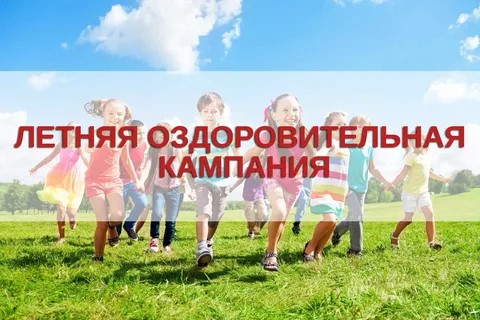 Уважаемые родители!В 2024 году в рамках областного проекта «Поезд здоровья» на условиях 100% оплаты из средств областного бюджета смогут отдохнуть в санаторной оздоровительной организации на побережье Черного моря (г. Анапа) 52 обучающихся образовательных организаций Белоярского городского округа в возрасте от 6 лет 6 месяцев до 18 лет. Категории детей, имеющих право на внеочередное получение бесплатной путевки в организацию отдыха и оздоровления детей, расположенную на побережье Черного моря:- дети лиц, принимающих (принимавших) участие в специальной военной операции на территориях Украины, Запорожской области, Херсонской области, Донецкой Народной Республики (далее – ДНР), Луганской Народной Республики (далее – ЛНР);- дети граждан Российской Федерации, призванных на военную службу по мобилизации в Вооруженные Силы Российской Федерации в соответствии с Указом Президента Российской Федерации «Об объявлении частичной мобилизации в Российской Федерации». Право на первоочередное получение бесплатной путевки в организацию отдыха и оздоровления детей, расположенную на побережье Черного моря имеют дети, находящиеся в трудной жизненной ситуации:-	дети-сироты, дети, оставшиеся без попечения родителей;-   дети-инвалиды и дети с ограниченными возможностями здоровья;- дети – жертвы вооруженных и межнациональных конфликтов, экологических и техногенных катастроф, стихийных бедствий;-   дети из семей беженцев и вынужденных переселенцев;-   дети, оказавшиеся в экстремальных условиях;-   дети – жертвы насилия;-   дети из семей, имеющих доход ниже прожиточного минимума, установленного в Свердловской области;-   дети, жизнедеятельность которых объективно нарушена в результате сложившихся обстоятельств и которые не могут преодолеть данные обстоятельства самостоятельно или с помощью семьи. Путевка предоставляется бесплатно (доставка детей до г. Екатеринбурга и обратно осуществляется родителями). В стоимость путевки входят услуги:Проживание в номерах со всеми удобствами по 3-6 человек;5-ти разовое питание. Выбор блюд по типу «Шведский стол»;Санаторно-курортное лечение;Круглосуточное медицинское обслуживание и доставка (в случае необходимости) в лечебные учреждения г. Анапа;Обеспечение безопасности;Участие во всех мероприятиях, предусмотренных педагогической программой «Мы – дети России»;Футболка, панама;Одна игра на выбор  «Лазертаг» или «Битва водяными шариками»;Бутылка питьевой воды 0,5 л (ежедневно).В стоимость комплексной услуги проезда включено:Проезд категории плацкарт по маршруту Екатеринбург – Анапа – Екатеринбург;Постельное белье в поезде;Дополнительное медицинское страхование в период нахождения в поезде;Организация досуга детей и 3 – х разового питания и полдника в поезде (за весь период поездки 4 завтрака, 4 обеда, 5 ужинов);Сопровождение медицинскими работниками, работником АНО «Поезд Здоровья»  и сопровождающим (1 сопровождающий на группу детей в количестве 10-12 человек);Обеспечение дополнительно питьевой водой из расчета 1 л в день на человека в пути следования;Кепка.Медицинские противопоказания для санаторно-курортного лечения детей:
 Все заболевания в остром периоде;
 Соматические заболевания, требующие лечения в условиях стационара;
 Инфекционные и паразитарные заболевания и бациллоносительство;
 Злокачественные новообразования;
 Амилоидоз внутренних органов;
 Туберкулез;
 Судорожные припадки и их эквиваленты;
 Умственная отсталость (всех степеней);
 Патологическое развитие личности с выраженными расстройствами поведения и социальной адаптации;
 Психические болезни (шизофрения, паранойя, маниакально-депрессивный синдром);
 Заболевания, требующие постоянного индивидуального ухода за ребенком (включая энкапрез).
Перечень документов на получение путевки:письменное заявление по установленной форме   паспорт родителя (законного представителя) (оригинал и копия);2) свидетельство о рождении (паспорта) ребенка (оригинал и копия);3) документ о регистрации по месту жительства ребенка (копия и оригинал);4) справка из образовательного учреждения (оригинал);5) СНИЛС ребенка и родителя (законного представителя) (копии);6) документы, подтверждающие право на обеспечение путевкой во внеочередном или первоочередном порядке;7) справка из учреждения здравоохранения по форме 070-У;8) в случае несоответствия фамилии в паспорте заявителя и свидетельстве о рождении ребенка – документы, подтверждающие родственные связи (свидетельство о заключении/расторжении брака, иные документы);9) в случае обращения через представителя – доверенность на подачу заявления и документов для получения муниципальной услуги.Заявления на получение путевки подаются в образовательную организацию, в которой обучается ребенок. 